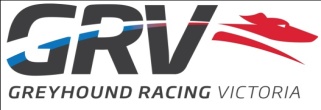 NAME: ____________________________________________________________DATE:___/___/___SIGNATURE: ________________________________________________________Position Title: GAP Operations ManagerDepartment: Animal Welfare New Position  Change to Existing Position Date:  7 August 2016Reports to (position): Re-homing ManagerPositions that report to this position:Property and Veterinary Services Manager, Administration and Kennel StaffName of present incumbent (if applicable):PRIMARY PURPOSE OF ROLE: PRIMARY PURPOSE OF ROLE: PRIMARY PURPOSE OF ROLE: The GAP Operations Manager is responsible for the coordination and supervision of permanent, part time and casual Site Team Leaders, Property Managers, Administration Staff and Kennel Attendants. The GAP Operations Manager is in consultation with the contracted veterinarians and GAP Property and Veterinary Services Manager, and is required to oversee the running of the onsite veterinary clinic at Seymour and oversee the day to day care of all greyhounds housed on site at both Seymour and Mount Mercer. This role also includes working closely with the live-in on-site GAP Property Managers, ensuring the ongoing upkeep and maintenance of all of the GAP facilities including the property’s grounds, kennel blocks and the residential buildings which must be kept to the highest standard in line with all building and council requirements. The GAP Operations Manager will also work closely with both the newly appointed GAP Foster Manager and the GAP Adoption Manager by assisting them with all greyhounds coming in and out of the program, including foster homes, RSPCA shelters and adoption facilities. Reporting to the GRV’s Re-homing Manager, the GAP Operations Manager will play a crucial role along with the Foster Manager and Adoption Manager to ensure the program continues to build on the success the program has already achieved over the past 20 years. The GAP Operations Manager is responsible for the coordination and supervision of permanent, part time and casual Site Team Leaders, Property Managers, Administration Staff and Kennel Attendants. The GAP Operations Manager is in consultation with the contracted veterinarians and GAP Property and Veterinary Services Manager, and is required to oversee the running of the onsite veterinary clinic at Seymour and oversee the day to day care of all greyhounds housed on site at both Seymour and Mount Mercer. This role also includes working closely with the live-in on-site GAP Property Managers, ensuring the ongoing upkeep and maintenance of all of the GAP facilities including the property’s grounds, kennel blocks and the residential buildings which must be kept to the highest standard in line with all building and council requirements. The GAP Operations Manager will also work closely with both the newly appointed GAP Foster Manager and the GAP Adoption Manager by assisting them with all greyhounds coming in and out of the program, including foster homes, RSPCA shelters and adoption facilities. Reporting to the GRV’s Re-homing Manager, the GAP Operations Manager will play a crucial role along with the Foster Manager and Adoption Manager to ensure the program continues to build on the success the program has already achieved over the past 20 years. The GAP Operations Manager is responsible for the coordination and supervision of permanent, part time and casual Site Team Leaders, Property Managers, Administration Staff and Kennel Attendants. The GAP Operations Manager is in consultation with the contracted veterinarians and GAP Property and Veterinary Services Manager, and is required to oversee the running of the onsite veterinary clinic at Seymour and oversee the day to day care of all greyhounds housed on site at both Seymour and Mount Mercer. This role also includes working closely with the live-in on-site GAP Property Managers, ensuring the ongoing upkeep and maintenance of all of the GAP facilities including the property’s grounds, kennel blocks and the residential buildings which must be kept to the highest standard in line with all building and council requirements. The GAP Operations Manager will also work closely with both the newly appointed GAP Foster Manager and the GAP Adoption Manager by assisting them with all greyhounds coming in and out of the program, including foster homes, RSPCA shelters and adoption facilities. Reporting to the GRV’s Re-homing Manager, the GAP Operations Manager will play a crucial role along with the Foster Manager and Adoption Manager to ensure the program continues to build on the success the program has already achieved over the past 20 years. Scope: Scope: Scope: Greyhound Racing Victoria (GRV) regulates and promotes greyhound racing at the state level with animal welfare and integrity as its key priorities.GRV is committed to attracting, selecting and retaining the best calibre of people to achieve the highest level of performance and behavioural standards required for each position.  This will ensure that the best standard of service is continually provided across the organisation and that GRV will build on and maintain its excellent reputation and effective profitability.Our vision is for Greyhound Racing Victoria to become the world’s most respected greyhound racing body; widely regarded for the market position and reputation we have created for greyhound racing in Victoria.Greyhound Racing Victoria (GRV) regulates and promotes greyhound racing at the state level with animal welfare and integrity as its key priorities.GRV is committed to attracting, selecting and retaining the best calibre of people to achieve the highest level of performance and behavioural standards required for each position.  This will ensure that the best standard of service is continually provided across the organisation and that GRV will build on and maintain its excellent reputation and effective profitability.Our vision is for Greyhound Racing Victoria to become the world’s most respected greyhound racing body; widely regarded for the market position and reputation we have created for greyhound racing in Victoria.Greyhound Racing Victoria (GRV) regulates and promotes greyhound racing at the state level with animal welfare and integrity as its key priorities.GRV is committed to attracting, selecting and retaining the best calibre of people to achieve the highest level of performance and behavioural standards required for each position.  This will ensure that the best standard of service is continually provided across the organisation and that GRV will build on and maintain its excellent reputation and effective profitability.Our vision is for Greyhound Racing Victoria to become the world’s most respected greyhound racing body; widely regarded for the market position and reputation we have created for greyhound racing in Victoria.Freedom to Act / Decision Making: Freedom to Act / Decision Making: Freedom to Act / Decision Making: Managing of employees within the company policy and legislative requirements.Department budget expenditure up to $1,000.     Define specific objectives for a member of the team within company objectives.Authority to approve emergency property repairs.Authority to approve timesheets.Managing of employees within the company policy and legislative requirements.Department budget expenditure up to $1,000.     Define specific objectives for a member of the team within company objectives.Authority to approve emergency property repairs.Authority to approve timesheets.Managing of employees within the company policy and legislative requirements.Department budget expenditure up to $1,000.     Define specific objectives for a member of the team within company objectives.Authority to approve emergency property repairs.Authority to approve timesheets.Key Result Area	Accountability / Activity:Key Performance IndicatorPeople ManagementRecruitment of kennel and administration staff.Actively participate in management activities, including regular meetings, performance reviews, training and development of staff.Actively participate in the managing and resolving of issues that arise within the GAP team, including conflicts.Provide orientation and training including providing information in relation to a healthy and safe work environment.Provide leadership and advice (strategic and operational) to the GAP team.Provide opportunities in relation to professional development. Development and implementation of training/education programs where required.Manage the GAP team roster to ensure business needs are best met.Effective and efficient management of staff.Performance appraisals conducted in accordance with company procedures and time lines.Educational and reference resources in place.Administration Develop and maintain customer service model and provide exceptional customer service.Respond to public enquiries both by phone or email, and through social media (phone queries may be received outside standard working hours).Maintain the GAP database to ensure accuracy and up to date information.Attend to general administrative tasks such as banking and mail.Customer Services Strategy developed and in place. Kennel ManagementOversee the management of kennels and property. Ensure that the daily needs of all greyhounds housed at the property are met. Ensure the standards outlined in all relevant Codes of Practice are being exceeded.Producing kennel reports and record keeping in compliance with the relevant Codes of Practice.Management, coordination and supervision of permanent, part time and casual kennel staff including preparation of rosters.Assist the Re-homing Manager with implementation of a computer based Kennel Management system.Accurate record keeping.Kennel Audits.Efficient use of the GAP Vet 
Treatment facility maximising surgical and medical treatment for the preparation of greyhounds for adoption.Property MaintenanceManagement and payment of all utility, waste, infrastructure repairs and maintenance and equipment accounts relating to the GAP facility, including residential houses.Procurement of goods and services, including sub-contractors required to manage and maintain the kennels, office buildings and properties.Feedback from clients.Accurate record keeping.Facility Audits.External Service provider maintenance.On time payment of accounts.Staying within allocated department budget. Greyhound MovementWhen required assist the Adoption Manager and Foster Manager, to coordinate the movement and transport of greyhounds. This includes but is not limited to off-site assessments, foster carers, RSPCA shelters, adoption days, other adoption facilities. Ensure that greyhounds arrive at designated points on time.Accurate record keeping.Successful outcomes from the adoption program.OtherAttend to general public queries as required.On-site First Aid Officer - Level II Qualified.Keep abreast of changes to relevant legislation.Keep abreast of general matters pertaining to animal welfare. Liaise with Foster carers as required.
Assist the Re-homing Manager in updating relevant GAP Policies and Procedures.Comply with all Greyhound Racing Victoria policies and procedures.Assistance and communication for the on-going infrastructure development of GAP, including Tender Process and relevant stakeholders.Attend and assist with GAP promotions as required including Adoption Days.Undertake any other task/s as directed by the Re-homing Manager.Client feedback.Accurate record keeping and maintenance of visiting groups to GAP.Key Business ContactsKey Business ContactsExternalInternalIndustry participantsGRV General Manager Animal WelfareFoster CarersGRV Re-homing ManagerAdoptive familiesGAP Property and Veterinary Services ManagerVolunteers and Corporate GroupsGAP Adoption ManagerRSPCA Shelter Managers GAP Foster ManagerOther Adoption and Rescue OrganisationsGAP Administration StaffGoods and Services providersGAP Kennel AttendantsPerson Specification Person Specification Education/Qualifications Education/Qualifications EssentialDesirableCertification in Animal Husbandry or equivalentSkills/Knowledge Skills/Knowledge EssentialDesirableStrong experience in leading and managing staff Relevant field or significant industry experience is highly desirableExceptional organisational skills and business acumen, with the highest attention to detailKennel Management experienceHave the ability to prioritise work commitments and attend to work requirements within a tight time-frameExceptional Animal Husbandry skillsStrong communication skills including the ability to form effective relationships Knowledge of safe working practices and OHS responsibilitiesProblem solving skillsAttributes Attributes EssentialDesirableResponsivenessAbility to Multi-taskIntegritySelf MotivatedImpartialityLateral thinkerAccountabilityRespectLeadershipHuman RightsEmployment ConditionsTerms and conditions of employment are per the current GRV ‘Employee Enterprise Agreement’ The GRV environment is a unique and challenging operational environment. It operates weekdays, weekends, day and night hours and flexible approach to working hours is required. GRV employees are bound by a number of regulatory Government requirements. In addition, all staff are required to abide by GRV policies including restricted gambling, greyhound ownership and the Code of Conduct for Victorian Public Sector Employees.All employment at GRV is subject to a satisfactory police check prior to commencementAll employees at GRV are required to have the right to work in Australia.All employees are required to comply with WHS statutory obligations.GRV is an EEO employer.A current Victorian Drivers Licence.A fully maintained vehicle and mobile phone is provided for business and reasonable personal use.